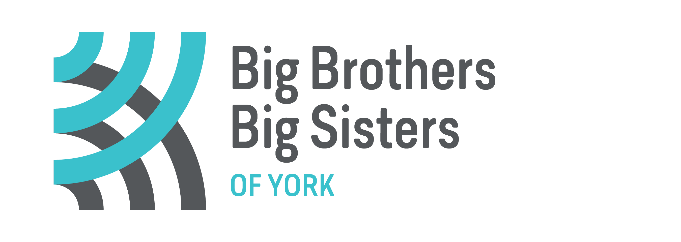 BIG BROTHERS BIG SISTERS OF YORK
(the “Corporation”)PROXYFOR A GENERAL MEETING OF MEMBERS
TO BE HELD ONSEPTEMBER 23, 2021 VIA ZOOM at 6:30 ____________________________________________The undersigned Member of the Corporation appoints _________________ or, failing him/her, _____________________ as proxy of the undersigned to represent the undersigned at the General Meeting of Members to be held a via _____________________ on September 23, 2021, at _____a.m./p.m. (local time) or at any adjournment or adjournments of that meeting and at such meeting to vote for the undersigned upon any and all matters which may come before the meeting, and to do any and all acts and things which the undersigned might or could do if personally present.  The undersigned undertakes to ratify and confirm all that the proxy of the undersigned may do or cause to be done by virtue of this Proxy.DATED ___________________. (Member’s Name – Please print)(Member’s Signature)